Тексерілді________________Сынып: 5 «А»Сынып: 5 «А»Пәні: Қазақ тіліМұғалім: Есенкулова Ж.Д.Мұғалім: Есенкулова Ж.Д.Мұғалім: Есенкулова Ж.Д.Сабақтың бөлімі: Сабақтың тақырыбы: Сабақтың бөлімі: Сабақтың тақырыбы: Мәдениет: тіл және  қарым -қатынасАна  тілі -  ұлт байлығыМәдениет: тіл және  қарым -қатынасАна  тілі -  ұлт байлығыМәдениет: тіл және  қарым -қатынасАна  тілі -  ұлт байлығыМәдениет: тіл және  қарым -қатынасАна  тілі -  ұлт байлығыҚатысқандар:Қатысқандар:Қатыспағандар:Қатыспағандар:Осы сабақ  арқылы жүзеге асатын оқу мақсаттары:Осы сабақ  арқылы жүзеге асатын оқу мақсаттары:5.О1.Мәтіндегі негізгі және қосымша ақпаратты түсіну,  анықтау.5.Т/А1.Тірек сөздер  мен ұсынылған иллюстрациялар арқылы  тақырыпты болжау.5.О1.Мәтіндегі негізгі және қосымша ақпаратты түсіну,  анықтау.5.Т/А1.Тірек сөздер  мен ұсынылған иллюстрациялар арқылы  тақырыпты болжау.5.О1.Мәтіндегі негізгі және қосымша ақпаратты түсіну,  анықтау.5.Т/А1.Тірек сөздер  мен ұсынылған иллюстрациялар арқылы  тақырыпты болжау.5.О1.Мәтіндегі негізгі және қосымша ақпаратты түсіну,  анықтау.5.Т/А1.Тірек сөздер  мен ұсынылған иллюстрациялар арқылы  тақырыпты болжау.Сабақтың мақсаттарыСабақтың мақсаттарыБарлық оқушылар: мәтіндегі негізгі және қосымша ақпаратты түсінеді,  анықтайды. Тірек сөздер  мен ұсынылған иллюстрациялар арқылы  тақырыпты болжайды.	Басым бөлігі:  бейтаныс сөздердің мәнін ажыратады ;Кейбір оқушылар:  ауызша және жазбаша сөйлеудің ерекшелігін салыстырады, мәтіннің негізгі ойын  өмірмен байланыстырады.Барлық оқушылар: мәтіндегі негізгі және қосымша ақпаратты түсінеді,  анықтайды. Тірек сөздер  мен ұсынылған иллюстрациялар арқылы  тақырыпты болжайды.	Басым бөлігі:  бейтаныс сөздердің мәнін ажыратады ;Кейбір оқушылар:  ауызша және жазбаша сөйлеудің ерекшелігін салыстырады, мәтіннің негізгі ойын  өмірмен байланыстырады.Барлық оқушылар: мәтіндегі негізгі және қосымша ақпаратты түсінеді,  анықтайды. Тірек сөздер  мен ұсынылған иллюстрациялар арқылы  тақырыпты болжайды.	Басым бөлігі:  бейтаныс сөздердің мәнін ажыратады ;Кейбір оқушылар:  ауызша және жазбаша сөйлеудің ерекшелігін салыстырады, мәтіннің негізгі ойын  өмірмен байланыстырады.Барлық оқушылар: мәтіндегі негізгі және қосымша ақпаратты түсінеді,  анықтайды. Тірек сөздер  мен ұсынылған иллюстрациялар арқылы  тақырыпты болжайды.	Басым бөлігі:  бейтаныс сөздердің мәнін ажыратады ;Кейбір оқушылар:  ауызша және жазбаша сөйлеудің ерекшелігін салыстырады, мәтіннің негізгі ойын  өмірмен байланыстырады.Ойлау дағдыларының деңгейіОйлау дағдыларының деңгейіБілу, түсінуБілу, түсінуБілу, түсінуБілу, түсінуБағалау критерийлеріБағалау критерийлері1.Мәтіндегі маңызды ақпаратты анықтайды.2.Ақпаратты салыстыру арқылы түсінеді3.Тірек сөздер арқылы тақырыпқа болжамжасайды1.Мәтіндегі маңызды ақпаратты анықтайды.2.Ақпаратты салыстыру арқылы түсінеді3.Тірек сөздер арқылы тақырыпқа болжамжасайды1.Мәтіндегі маңызды ақпаратты анықтайды.2.Ақпаратты салыстыру арқылы түсінеді3.Тірек сөздер арқылы тақырыпқа болжамжасайды1.Мәтіндегі маңызды ақпаратты анықтайды.2.Ақпаратты салыстыру арқылы түсінеді3.Тірек сөздер арқылы тақырыпқа болжамжасайдыҚұндылықтарға баулуҚұндылықтарға баулуМемлекеттік тілге құрметпен қарауды, қадірлеуді үйренеді. Түрлі көзқарастарды талдай отырып, өз ойын ашық жеткізу дағдысы артады.Мемлекеттік тілге құрметпен қарауды, қадірлеуді үйренеді. Түрлі көзқарастарды талдай отырып, өз ойын ашық жеткізу дағдысы артады.Мемлекеттік тілге құрметпен қарауды, қадірлеуді үйренеді. Түрлі көзқарастарды талдай отырып, өз ойын ашық жеткізу дағдысы артады.Мемлекеттік тілге құрметпен қарауды, қадірлеуді үйренеді. Түрлі көзқарастарды талдай отырып, өз ойын ашық жеткізу дағдысы артады.Тілдік мақсаттарТілдік мақсаттарОқушылар орындай алады: суреттерді сөйлете алады, пікірлерді салыстыра алады, ұтымды мәліметтер пайдалана алады.Пәнге қатысты сөздік қор мен терминдер: тіл, ауызша сөйлеу және жазбаша сөйлеу Қанжыға – аттың ерінің артқы жағына заттарды байлайтын ұзынша бауы.Қара өлең – әр жолы он бір буын болып келетін өлеңнің ежелгі түрі.Кен – бұл жерде: байлық, асыл қазына.Диалог құруға/шығарма жазуға арналған пайдалы тіркестер: тіл, ана, халық,  өлең, қазақ, менің ойымша, байқауымша.Оқушылар орындай алады: суреттерді сөйлете алады, пікірлерді салыстыра алады, ұтымды мәліметтер пайдалана алады.Пәнге қатысты сөздік қор мен терминдер: тіл, ауызша сөйлеу және жазбаша сөйлеу Қанжыға – аттың ерінің артқы жағына заттарды байлайтын ұзынша бауы.Қара өлең – әр жолы он бір буын болып келетін өлеңнің ежелгі түрі.Кен – бұл жерде: байлық, асыл қазына.Диалог құруға/шығарма жазуға арналған пайдалы тіркестер: тіл, ана, халық,  өлең, қазақ, менің ойымша, байқауымша.Оқушылар орындай алады: суреттерді сөйлете алады, пікірлерді салыстыра алады, ұтымды мәліметтер пайдалана алады.Пәнге қатысты сөздік қор мен терминдер: тіл, ауызша сөйлеу және жазбаша сөйлеу Қанжыға – аттың ерінің артқы жағына заттарды байлайтын ұзынша бауы.Қара өлең – әр жолы он бір буын болып келетін өлеңнің ежелгі түрі.Кен – бұл жерде: байлық, асыл қазына.Диалог құруға/шығарма жазуға арналған пайдалы тіркестер: тіл, ана, халық,  өлең, қазақ, менің ойымша, байқауымша.Оқушылар орындай алады: суреттерді сөйлете алады, пікірлерді салыстыра алады, ұтымды мәліметтер пайдалана алады.Пәнге қатысты сөздік қор мен терминдер: тіл, ауызша сөйлеу және жазбаша сөйлеу Қанжыға – аттың ерінің артқы жағына заттарды байлайтын ұзынша бауы.Қара өлең – әр жолы он бір буын болып келетін өлеңнің ежелгі түрі.Кен – бұл жерде: байлық, асыл қазына.Диалог құруға/шығарма жазуға арналған пайдалы тіркестер: тіл, ана, халық,  өлең, қазақ, менің ойымша, байқауымша.Тілдік мақсаттарТілдік мақсаттарТалқылауға арналған сұрақ: Не себепті туған тілді «ана тіл» деп айту қалыптасқан?Талқылауға арналған сұрақ: Не себепті туған тілді «ана тіл» деп айту қалыптасқан?Талқылауға арналған сұрақ: Не себепті туған тілді «ана тіл» деп айту қалыптасқан?Талқылауға арналған сұрақ: Не себепті туған тілді «ана тіл» деп айту қалыптасқан?Пәнаралық байланыстарПәнаралық байланыстарӘдебиет, өзін-өзі тануӘдебиет, өзін-өзі тануӘдебиет, өзін-өзі тануӘдебиет, өзін-өзі тануТақырып бойынша алдыңғы білімТақырып бойынша алдыңғы білім  Бастауыш сыныпта алған білімдеріне сүйенеді  Бастауыш сыныпта алған білімдеріне сүйенеді  Бастауыш сыныпта алған білімдеріне сүйенеді  Бастауыш сыныпта алған білімдеріне сүйенеді                                                                 Сабақ барысы                                                                 Сабақ барысы                                                                 Сабақ барысы                                                                 Сабақ барысы                                                                 Сабақ барысы                                                                 Сабақ барысыЖоспарланған уақытЖоспарланған жаттығу түрлеріЖоспарланған жаттығу түрлеріЖоспарланған жаттығу түрлеріЖоспарланған жаттығу түрлеріРесурстарБасы2 минут2 минут5 минутминут1.Жағымды психологиялық ахуал қалыптастыру«Өзі туралы кластер» (Мұғалім жетекшілігімен)2.«Суреттер: не болды?» әдісі бойынша топқа біріктіру.3.Ширату жаттығуы арқылы сабақ тақырыбына шығу. (Мұғалім жетекшілігімен топтық жұмыс)Тірек сөздер: тіл, сөйлеу, ауызша, жазбашаТапсырма: 1.Тірек сөздердің мағынасын дұрыс аш;2. Түсінігіне сай болжам жаса.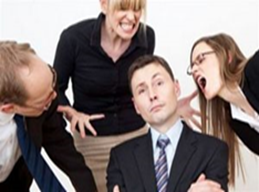 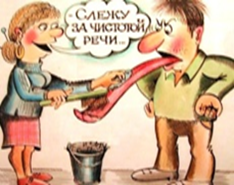 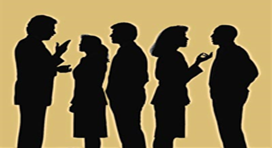 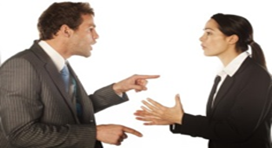 Дескриптор:1.Тірек сөздердің мағынасын дұрыс ашады;2. Түсінігіне сай болжам жасайды.ҚБ «Қол белгісі»Мұғалімнің тиімді кері байланысыЖаңа сабақ тақырыбы анықталады.Мұғалім сабақтың тақырыбы,  оқу мақсаты мен бағалау критерийімен таныстырады.1.Жағымды психологиялық ахуал қалыптастыру«Өзі туралы кластер» (Мұғалім жетекшілігімен)2.«Суреттер: не болды?» әдісі бойынша топқа біріктіру.3.Ширату жаттығуы арқылы сабақ тақырыбына шығу. (Мұғалім жетекшілігімен топтық жұмыс)Тірек сөздер: тіл, сөйлеу, ауызша, жазбашаТапсырма: 1.Тірек сөздердің мағынасын дұрыс аш;2. Түсінігіне сай болжам жаса.Дескриптор:1.Тірек сөздердің мағынасын дұрыс ашады;2. Түсінігіне сай болжам жасайды.ҚБ «Қол белгісі»Мұғалімнің тиімді кері байланысыЖаңа сабақ тақырыбы анықталады.Мұғалім сабақтың тақырыбы,  оқу мақсаты мен бағалау критерийімен таныстырады.1.Жағымды психологиялық ахуал қалыптастыру«Өзі туралы кластер» (Мұғалім жетекшілігімен)2.«Суреттер: не болды?» әдісі бойынша топқа біріктіру.3.Ширату жаттығуы арқылы сабақ тақырыбына шығу. (Мұғалім жетекшілігімен топтық жұмыс)Тірек сөздер: тіл, сөйлеу, ауызша, жазбашаТапсырма: 1.Тірек сөздердің мағынасын дұрыс аш;2. Түсінігіне сай болжам жаса.Дескриптор:1.Тірек сөздердің мағынасын дұрыс ашады;2. Түсінігіне сай болжам жасайды.ҚБ «Қол белгісі»Мұғалімнің тиімді кері байланысыЖаңа сабақ тақырыбы анықталады.Мұғалім сабақтың тақырыбы,  оқу мақсаты мен бағалау критерийімен таныстырады.1.Жағымды психологиялық ахуал қалыптастыру«Өзі туралы кластер» (Мұғалім жетекшілігімен)2.«Суреттер: не болды?» әдісі бойынша топқа біріктіру.3.Ширату жаттығуы арқылы сабақ тақырыбына шығу. (Мұғалім жетекшілігімен топтық жұмыс)Тірек сөздер: тіл, сөйлеу, ауызша, жазбашаТапсырма: 1.Тірек сөздердің мағынасын дұрыс аш;2. Түсінігіне сай болжам жаса.Дескриптор:1.Тірек сөздердің мағынасын дұрыс ашады;2. Түсінігіне сай болжам жасайды.ҚБ «Қол белгісі»Мұғалімнің тиімді кері байланысыЖаңа сабақ тақырыбы анықталады.Мұғалім сабақтың тақырыбы,  оқу мақсаты мен бағалау критерийімен таныстырады.Асхат Әлімов: "Оқытудағы интербелсенді әдіс-тәсілдер" оқу құралы.Үлестірме материалдар: 14-күн, 1-сабақ(Сабақты бастауға арналған идеялар)Үлестірме материалдар: 12-күн, 2-сабақ(Блум таксо- номиясы)Ортасы4 минут5 минут4 минут4 минут5 минутОқылым алдындағы  тапсырма:«Қазақ ойшылдары тіл туралы» атты бейнебаянды тыңдатамын.Тапсырма: (Мұғалім жетекшілігімен жеке жұмыс)-Бейнебаянда айтылған ойшылдардың есімдерін  атаңыз?-Олардың пікірлерінде қандай ұқсастықтар бар екендігін салыстырыңыз.- Бейнебаян мазмұны бойынша түйінді 3 тірек сөз атап өтіңіз.Дескриптор:1. Бейнебаянда айтылған ойшылдардың есімдерін  атайды.2. Ойшылдардың  пікірлерін  салыстырады.  3. Бейнебаян мазмұны бойынша түйінді 3 тірек сөзді атайды.ҚБ. «Бас бармақ»Мұғалімнің тиімді кері байланысыОқылым кезіндегі тапсырма:1. «Ана тілі» атты өлеңді түсініп оқы.2. Оқылым барысында сіз болжаған түйінді 3 тірек сөзбен өлеңнің негізгі ойын салыстырыңыз (Өзбетінше жұмыс).3.Оқу барысында таныс емес сөздердің астын сыз (Мұғалім жетекшілігімен топтық жұмыс).                         Ана тіліАна! -  десем,  ана тілі ойға оралар,Баладай қуанарсың   тойға барар.Тыңдасаң көне аңыздан көркем нақыл,Олжам  да қанжығама байлап алар.Тере білсек бір-бір ауыз қара өлең, Неше миллион інжу-маржан шамамен?!Қанша гүлден қазақ тілі бақшасы,Қандай дана өлшер қандай бағамен?!Ерке тіл,еркелеткіш тілім – кенім:Еркежан, айналайын, күнім менің,Ақ ботам, қоңыр қозым, алтын айым.Қанша рет жүрек толқып, сүйінгенің!Жұпарлы қырда алуан гүлдер таптым,Өміршең өзіміздің тілден таптым.Тіл екен жемістісі, жұпарлысы,Аялап халық баққан гүл мен бақтың.                           (Мұзафар Әлімбаев)Дескриптор: 1.Мәтінді түсініп оқиды.2.Оқылым барысында сіз болжаған түйінді 3 тірек сөзбен өлеңнің негізгі ойын салыстырады.2. Топ болып таныс емес сөздің мәнін ашады (Мұғалімнің қолдауымен)ҚБ: «Өзара бағалау»Мұғалімнің тиімді кері байланысыОқылымнан кейінгі тапсырма Топтық жұмыс«Элективті тест» әдісі (Мұғалім жетекшілігімен топтық жұмыс)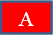 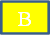 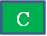 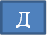 Тапсырма:1.Әр топқа тест сұрағы қойылады.2.Сәйкес белгілерді көтеру арқылы негізгі ақпаратты анықтайды.1. Мәтінге сай тақырып таңдаңыз.   А) денсаулық    В) тіл     С) білім   Д) адамгершілік2. Мәтін қандай үлгіде жазылған?     А) әңгіме      В) аңыз      С) ертегі      Д) өлең3. «Ана» сөзіндегі дауысты дыбыстар санын атаңыз .     А) 1     В) 2     С) 3     Д) жоқ4. Өлеңнің авторын атаңыз.     А) Ыбырай Алтынсарин     В) Абай Құнанбайұлы     С) Мұзафар Әлімбаев     Д) Ахмет БайтұрсынұлыДескриптор:1.Әр топ сұрақтың жауабын бірлесіп табады.2.Жауаптарды диалог құру арқылы талқылайды.3. Мәтіндегі негізгі ақпараттарды анықтайды.ҚБ.  «Смайликтер»Мұғалімнің тиімді кері байланысыТоптық жұмыс «Венн диаграммасы»   (Мұғалім жетекшілігімен)   Ауызша сөйлеу мен жазбаша сөйлеудің ұқсастығы мен ерекшеліктерін  салыстырыңыз.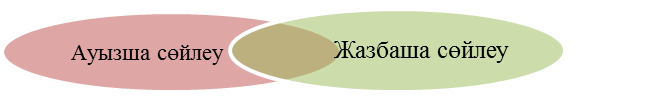    Дескрипторлар:1.Ауызша сөйлеудің ерекшелігін жазады.2. Жазбаша сөйлеудің ерекшелігін жазады.3.Ұқсастығын салыстырады.  Қ\Б «Екі жұлдыз, бір тілек»Жұптық жұмыс. «Үш сөйлем» әдісіТапсырма: (Мұғалім жетекшілігімен)1.Суретке сүйене отырып  3 сөйлем  жазыңыз. 2.Шетелдіктерді қарсы алғанда қажет болатын 3 сөзді таңдайды.3.Олардың орыс және ағылшын тіліндегі баламасын табыңдар.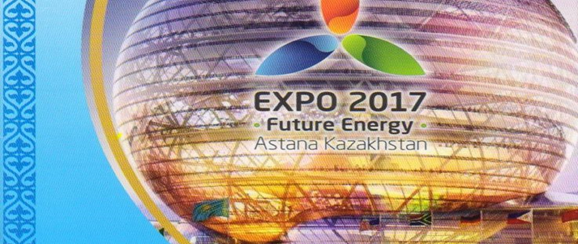 Дескрипторлар:1.Суретке сүйене отырып  3 сөйлем  жазады. 2.Шетелдіктерді қарсы алғанда қажет болатын 3 сөзді ойлайды.3.Олардың орыс және ағылшын тіліндегі баламасын табады.ҚБ. «Қошемет сөздер»Мұғалімнің тиімді кері байланысы-Сіз ұтымды мәліметтер пайдаланыпсыз, әсіресе...Оқылым алдындағы  тапсырма:«Қазақ ойшылдары тіл туралы» атты бейнебаянды тыңдатамын.Тапсырма: (Мұғалім жетекшілігімен жеке жұмыс)-Бейнебаянда айтылған ойшылдардың есімдерін  атаңыз?-Олардың пікірлерінде қандай ұқсастықтар бар екендігін салыстырыңыз.- Бейнебаян мазмұны бойынша түйінді 3 тірек сөз атап өтіңіз.Дескриптор:1. Бейнебаянда айтылған ойшылдардың есімдерін  атайды.2. Ойшылдардың  пікірлерін  салыстырады.  3. Бейнебаян мазмұны бойынша түйінді 3 тірек сөзді атайды.ҚБ. «Бас бармақ»Мұғалімнің тиімді кері байланысыОқылым кезіндегі тапсырма:1. «Ана тілі» атты өлеңді түсініп оқы.2. Оқылым барысында сіз болжаған түйінді 3 тірек сөзбен өлеңнің негізгі ойын салыстырыңыз (Өзбетінше жұмыс).3.Оқу барысында таныс емес сөздердің астын сыз (Мұғалім жетекшілігімен топтық жұмыс).                         Ана тіліАна! -  десем,  ана тілі ойға оралар,Баладай қуанарсың   тойға барар.Тыңдасаң көне аңыздан көркем нақыл,Олжам  да қанжығама байлап алар.Тере білсек бір-бір ауыз қара өлең, Неше миллион інжу-маржан шамамен?!Қанша гүлден қазақ тілі бақшасы,Қандай дана өлшер қандай бағамен?!Ерке тіл,еркелеткіш тілім – кенім:Еркежан, айналайын, күнім менің,Ақ ботам, қоңыр қозым, алтын айым.Қанша рет жүрек толқып, сүйінгенің!Жұпарлы қырда алуан гүлдер таптым,Өміршең өзіміздің тілден таптым.Тіл екен жемістісі, жұпарлысы,Аялап халық баққан гүл мен бақтың.                           (Мұзафар Әлімбаев)Дескриптор: 1.Мәтінді түсініп оқиды.2.Оқылым барысында сіз болжаған түйінді 3 тірек сөзбен өлеңнің негізгі ойын салыстырады.2. Топ болып таныс емес сөздің мәнін ашады (Мұғалімнің қолдауымен)ҚБ: «Өзара бағалау»Мұғалімнің тиімді кері байланысыОқылымнан кейінгі тапсырма Топтық жұмыс«Элективті тест» әдісі (Мұғалім жетекшілігімен топтық жұмыс)Тапсырма:1.Әр топқа тест сұрағы қойылады.2.Сәйкес белгілерді көтеру арқылы негізгі ақпаратты анықтайды.1. Мәтінге сай тақырып таңдаңыз.   А) денсаулық    В) тіл     С) білім   Д) адамгершілік2. Мәтін қандай үлгіде жазылған?     А) әңгіме      В) аңыз      С) ертегі      Д) өлең3. «Ана» сөзіндегі дауысты дыбыстар санын атаңыз .     А) 1     В) 2     С) 3     Д) жоқ4. Өлеңнің авторын атаңыз.     А) Ыбырай Алтынсарин     В) Абай Құнанбайұлы     С) Мұзафар Әлімбаев     Д) Ахмет БайтұрсынұлыДескриптор:1.Әр топ сұрақтың жауабын бірлесіп табады.2.Жауаптарды диалог құру арқылы талқылайды.3. Мәтіндегі негізгі ақпараттарды анықтайды.ҚБ.  «Смайликтер»Мұғалімнің тиімді кері байланысыТоптық жұмыс «Венн диаграммасы»   (Мұғалім жетекшілігімен)   Ауызша сөйлеу мен жазбаша сөйлеудің ұқсастығы мен ерекшеліктерін  салыстырыңыз.   Дескрипторлар:1.Ауызша сөйлеудің ерекшелігін жазады.2. Жазбаша сөйлеудің ерекшелігін жазады.3.Ұқсастығын салыстырады.  Қ\Б «Екі жұлдыз, бір тілек»Жұптық жұмыс. «Үш сөйлем» әдісіТапсырма: (Мұғалім жетекшілігімен)1.Суретке сүйене отырып  3 сөйлем  жазыңыз. 2.Шетелдіктерді қарсы алғанда қажет болатын 3 сөзді таңдайды.3.Олардың орыс және ағылшын тіліндегі баламасын табыңдар.Дескрипторлар:1.Суретке сүйене отырып  3 сөйлем  жазады. 2.Шетелдіктерді қарсы алғанда қажет болатын 3 сөзді ойлайды.3.Олардың орыс және ағылшын тіліндегі баламасын табады.ҚБ. «Қошемет сөздер»Мұғалімнің тиімді кері байланысы-Сіз ұтымды мәліметтер пайдаланыпсыз, әсіресе...Оқылым алдындағы  тапсырма:«Қазақ ойшылдары тіл туралы» атты бейнебаянды тыңдатамын.Тапсырма: (Мұғалім жетекшілігімен жеке жұмыс)-Бейнебаянда айтылған ойшылдардың есімдерін  атаңыз?-Олардың пікірлерінде қандай ұқсастықтар бар екендігін салыстырыңыз.- Бейнебаян мазмұны бойынша түйінді 3 тірек сөз атап өтіңіз.Дескриптор:1. Бейнебаянда айтылған ойшылдардың есімдерін  атайды.2. Ойшылдардың  пікірлерін  салыстырады.  3. Бейнебаян мазмұны бойынша түйінді 3 тірек сөзді атайды.ҚБ. «Бас бармақ»Мұғалімнің тиімді кері байланысыОқылым кезіндегі тапсырма:1. «Ана тілі» атты өлеңді түсініп оқы.2. Оқылым барысында сіз болжаған түйінді 3 тірек сөзбен өлеңнің негізгі ойын салыстырыңыз (Өзбетінше жұмыс).3.Оқу барысында таныс емес сөздердің астын сыз (Мұғалім жетекшілігімен топтық жұмыс).                         Ана тіліАна! -  десем,  ана тілі ойға оралар,Баладай қуанарсың   тойға барар.Тыңдасаң көне аңыздан көркем нақыл,Олжам  да қанжығама байлап алар.Тере білсек бір-бір ауыз қара өлең, Неше миллион інжу-маржан шамамен?!Қанша гүлден қазақ тілі бақшасы,Қандай дана өлшер қандай бағамен?!Ерке тіл,еркелеткіш тілім – кенім:Еркежан, айналайын, күнім менің,Ақ ботам, қоңыр қозым, алтын айым.Қанша рет жүрек толқып, сүйінгенің!Жұпарлы қырда алуан гүлдер таптым,Өміршең өзіміздің тілден таптым.Тіл екен жемістісі, жұпарлысы,Аялап халық баққан гүл мен бақтың.                           (Мұзафар Әлімбаев)Дескриптор: 1.Мәтінді түсініп оқиды.2.Оқылым барысында сіз болжаған түйінді 3 тірек сөзбен өлеңнің негізгі ойын салыстырады.2. Топ болып таныс емес сөздің мәнін ашады (Мұғалімнің қолдауымен)ҚБ: «Өзара бағалау»Мұғалімнің тиімді кері байланысыОқылымнан кейінгі тапсырма Топтық жұмыс«Элективті тест» әдісі (Мұғалім жетекшілігімен топтық жұмыс)Тапсырма:1.Әр топқа тест сұрағы қойылады.2.Сәйкес белгілерді көтеру арқылы негізгі ақпаратты анықтайды.1. Мәтінге сай тақырып таңдаңыз.   А) денсаулық    В) тіл     С) білім   Д) адамгершілік2. Мәтін қандай үлгіде жазылған?     А) әңгіме      В) аңыз      С) ертегі      Д) өлең3. «Ана» сөзіндегі дауысты дыбыстар санын атаңыз .     А) 1     В) 2     С) 3     Д) жоқ4. Өлеңнің авторын атаңыз.     А) Ыбырай Алтынсарин     В) Абай Құнанбайұлы     С) Мұзафар Әлімбаев     Д) Ахмет БайтұрсынұлыДескриптор:1.Әр топ сұрақтың жауабын бірлесіп табады.2.Жауаптарды диалог құру арқылы талқылайды.3. Мәтіндегі негізгі ақпараттарды анықтайды.ҚБ.  «Смайликтер»Мұғалімнің тиімді кері байланысыТоптық жұмыс «Венн диаграммасы»   (Мұғалім жетекшілігімен)   Ауызша сөйлеу мен жазбаша сөйлеудің ұқсастығы мен ерекшеліктерін  салыстырыңыз.   Дескрипторлар:1.Ауызша сөйлеудің ерекшелігін жазады.2. Жазбаша сөйлеудің ерекшелігін жазады.3.Ұқсастығын салыстырады.  Қ\Б «Екі жұлдыз, бір тілек»Жұптық жұмыс. «Үш сөйлем» әдісіТапсырма: (Мұғалім жетекшілігімен)1.Суретке сүйене отырып  3 сөйлем  жазыңыз. 2.Шетелдіктерді қарсы алғанда қажет болатын 3 сөзді таңдайды.3.Олардың орыс және ағылшын тіліндегі баламасын табыңдар.Дескрипторлар:1.Суретке сүйене отырып  3 сөйлем  жазады. 2.Шетелдіктерді қарсы алғанда қажет болатын 3 сөзді ойлайды.3.Олардың орыс және ағылшын тіліндегі баламасын табады.ҚБ. «Қошемет сөздер»Мұғалімнің тиімді кері байланысы-Сіз ұтымды мәліметтер пайдаланыпсыз, әсіресе...Оқылым алдындағы  тапсырма:«Қазақ ойшылдары тіл туралы» атты бейнебаянды тыңдатамын.Тапсырма: (Мұғалім жетекшілігімен жеке жұмыс)-Бейнебаянда айтылған ойшылдардың есімдерін  атаңыз?-Олардың пікірлерінде қандай ұқсастықтар бар екендігін салыстырыңыз.- Бейнебаян мазмұны бойынша түйінді 3 тірек сөз атап өтіңіз.Дескриптор:1. Бейнебаянда айтылған ойшылдардың есімдерін  атайды.2. Ойшылдардың  пікірлерін  салыстырады.  3. Бейнебаян мазмұны бойынша түйінді 3 тірек сөзді атайды.ҚБ. «Бас бармақ»Мұғалімнің тиімді кері байланысыОқылым кезіндегі тапсырма:1. «Ана тілі» атты өлеңді түсініп оқы.2. Оқылым барысында сіз болжаған түйінді 3 тірек сөзбен өлеңнің негізгі ойын салыстырыңыз (Өзбетінше жұмыс).3.Оқу барысында таныс емес сөздердің астын сыз (Мұғалім жетекшілігімен топтық жұмыс).                         Ана тіліАна! -  десем,  ана тілі ойға оралар,Баладай қуанарсың   тойға барар.Тыңдасаң көне аңыздан көркем нақыл,Олжам  да қанжығама байлап алар.Тере білсек бір-бір ауыз қара өлең, Неше миллион інжу-маржан шамамен?!Қанша гүлден қазақ тілі бақшасы,Қандай дана өлшер қандай бағамен?!Ерке тіл,еркелеткіш тілім – кенім:Еркежан, айналайын, күнім менің,Ақ ботам, қоңыр қозым, алтын айым.Қанша рет жүрек толқып, сүйінгенің!Жұпарлы қырда алуан гүлдер таптым,Өміршең өзіміздің тілден таптым.Тіл екен жемістісі, жұпарлысы,Аялап халық баққан гүл мен бақтың.                           (Мұзафар Әлімбаев)Дескриптор: 1.Мәтінді түсініп оқиды.2.Оқылым барысында сіз болжаған түйінді 3 тірек сөзбен өлеңнің негізгі ойын салыстырады.2. Топ болып таныс емес сөздің мәнін ашады (Мұғалімнің қолдауымен)ҚБ: «Өзара бағалау»Мұғалімнің тиімді кері байланысыОқылымнан кейінгі тапсырма Топтық жұмыс«Элективті тест» әдісі (Мұғалім жетекшілігімен топтық жұмыс)Тапсырма:1.Әр топқа тест сұрағы қойылады.2.Сәйкес белгілерді көтеру арқылы негізгі ақпаратты анықтайды.1. Мәтінге сай тақырып таңдаңыз.   А) денсаулық    В) тіл     С) білім   Д) адамгершілік2. Мәтін қандай үлгіде жазылған?     А) әңгіме      В) аңыз      С) ертегі      Д) өлең3. «Ана» сөзіндегі дауысты дыбыстар санын атаңыз .     А) 1     В) 2     С) 3     Д) жоқ4. Өлеңнің авторын атаңыз.     А) Ыбырай Алтынсарин     В) Абай Құнанбайұлы     С) Мұзафар Әлімбаев     Д) Ахмет БайтұрсынұлыДескриптор:1.Әр топ сұрақтың жауабын бірлесіп табады.2.Жауаптарды диалог құру арқылы талқылайды.3. Мәтіндегі негізгі ақпараттарды анықтайды.ҚБ.  «Смайликтер»Мұғалімнің тиімді кері байланысыТоптық жұмыс «Венн диаграммасы»   (Мұғалім жетекшілігімен)   Ауызша сөйлеу мен жазбаша сөйлеудің ұқсастығы мен ерекшеліктерін  салыстырыңыз.   Дескрипторлар:1.Ауызша сөйлеудің ерекшелігін жазады.2. Жазбаша сөйлеудің ерекшелігін жазады.3.Ұқсастығын салыстырады.  Қ\Б «Екі жұлдыз, бір тілек»Жұптық жұмыс. «Үш сөйлем» әдісіТапсырма: (Мұғалім жетекшілігімен)1.Суретке сүйене отырып  3 сөйлем  жазыңыз. 2.Шетелдіктерді қарсы алғанда қажет болатын 3 сөзді таңдайды.3.Олардың орыс және ағылшын тіліндегі баламасын табыңдар.Дескрипторлар:1.Суретке сүйене отырып  3 сөйлем  жазады. 2.Шетелдіктерді қарсы алғанда қажет болатын 3 сөзді ойлайды.3.Олардың орыс және ағылшын тіліндегі баламасын табады.ҚБ. «Қошемет сөздер»Мұғалімнің тиімді кері байланысы-Сіз ұтымды мәліметтер пайдаланыпсыз, әсіресе...       https://www.youtube.com/watch?v=A8xBamfPXGI&feature=youtu.beҮлестірме материалдар: 12-күн, 2-сабақ(Блум таксономиясы)Жалпы білім беретін мектептің 5-сыныбына арналған оқулық (макет)«АРМАН-ПВ» баспасы, 2017 жылҮлестірме материалдар 13-күн, 1-сабақ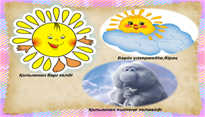 Үлестірме материалдар, 10-күн, 1-сабақ«Қалыптастыру-шы бағалау» тапсырмалар жинағыСоңы5 минут2минут1 минут«Бір минут»  әдісіЖеке жұмысТірек сөздер: тіл, ана, халық, өлең, қазақТапсырма:Оқушылар 1 минут  ішінде тірек сөздерді пайдаланып, өтілген тақырып бойынша тоқтаусыз, қайталаусыз  сөйлейді.Дескриптор:1.Тақырыпқа сай сөйлейді.2. Сабақтан алған білімін көрсетеді.Рефлексия « Блоб ағашы» (Өзбетінше жұмыс)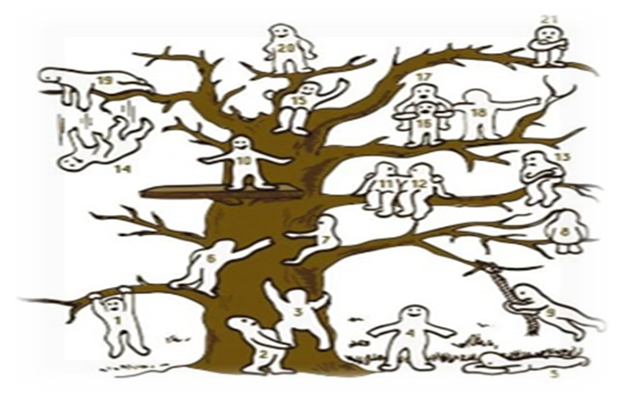 Мұғалімнің тиімді кері байланысыҮйге тапсырма:  Ана тілі туралы 1 шумақ өлең  құрастыру (Өзбетінше жұмыс).«Бір минут»  әдісіЖеке жұмысТірек сөздер: тіл, ана, халық, өлең, қазақТапсырма:Оқушылар 1 минут  ішінде тірек сөздерді пайдаланып, өтілген тақырып бойынша тоқтаусыз, қайталаусыз  сөйлейді.Дескриптор:1.Тақырыпқа сай сөйлейді.2. Сабақтан алған білімін көрсетеді.Рефлексия « Блоб ағашы» (Өзбетінше жұмыс)Мұғалімнің тиімді кері байланысыҮйге тапсырма:  Ана тілі туралы 1 шумақ өлең  құрастыру (Өзбетінше жұмыс).«Бір минут»  әдісіЖеке жұмысТірек сөздер: тіл, ана, халық, өлең, қазақТапсырма:Оқушылар 1 минут  ішінде тірек сөздерді пайдаланып, өтілген тақырып бойынша тоқтаусыз, қайталаусыз  сөйлейді.Дескриптор:1.Тақырыпқа сай сөйлейді.2. Сабақтан алған білімін көрсетеді.Рефлексия « Блоб ағашы» (Өзбетінше жұмыс)Мұғалімнің тиімді кері байланысыҮйге тапсырма:  Ана тілі туралы 1 шумақ өлең  құрастыру (Өзбетінше жұмыс).«Бір минут»  әдісіЖеке жұмысТірек сөздер: тіл, ана, халық, өлең, қазақТапсырма:Оқушылар 1 минут  ішінде тірек сөздерді пайдаланып, өтілген тақырып бойынша тоқтаусыз, қайталаусыз  сөйлейді.Дескриптор:1.Тақырыпқа сай сөйлейді.2. Сабақтан алған білімін көрсетеді.Рефлексия « Блоб ағашы» (Өзбетінше жұмыс)Мұғалімнің тиімді кері байланысыҮйге тапсырма:  Ана тілі туралы 1 шумақ өлең  құрастыру (Өзбетінше жұмыс).Үлестірме материалдар 16-күн, 1-сабақ(Сабақты қоры- тындылауға арналған идеялар)«Қалыптастыру-шы бағалау» тапсырмалар жинағы